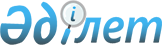 2024 - 2026 жылдарға арналған аудандық бюджет туралыМаңғыстау облысы Бейнеу аудандық мәслихатының 2023 жылғы 22 желтоқсандағы № 10/80 шешімі. 2024-2026 жылдарға арналған аудандық бюджет туралы
      Ескерту. 01.01.2024 бастап қолданысқа енгізіледі - осы шешімнің 8 тармағымен.
      Қазақстан Республикасының Бюджет кодексіне, Қазақстан Республикасының "Қазақстан Республикасындағы жергілікті мемлекеттік басқару және өзін-өзі басқару туралы" Заңына және Маңғыстау облыстық мәслихатының 2023 жылғы 8 желтоқсандағы №7/71 "2024-2026 жылдарға арналған облыстық бюджет туралы" шешіміне сәйкес, Бейнеу аудандық мәслихаты ШЕШІМ ҚАБЫЛДАДЫ:
      1. 2024-2026 жылдарға арналған аудандық бюджет тиісінше осы шешімнің 1, 2 және 3 қосымшаларына сәйкес, оның ішінде 2024 жылға келесідей көлемдерде бекітілсін:
      1) кірістер – 9 420 554,1 мың теңге, оның ішінде:
      салықтық түсімдер бойынша – 4 891 494,5 мың теңге;
      салықтық емес түсімдер бойынша – 14 156,0 мың теңге;
      негізгі капиталды сатудан түсетін түсімдер бойынша – 23 073,8 мың теңге;
      трансферттердің түсімдері бойынша – 4 491 829,8 мың теңге;
      2) шығындар – 9 804 116,4 мың теңге;
      3) таза бюджеттік кредиттеу – 214 898,0 мың теңге:
      бюджеттік кредиттер – 310 128,0 мың теңге;
      бюджеттік кредиттерді өтеу – 95 230,0 мың теңге;
      4) қаржы активтерімен операциялар бойынша сальдо – 0 теңге:
      қаржы активтерін сатып алу – 0 теңге;
      мемлекеттің қаржы активтерін сатудан түсетін түсімдер – 0 теңге;
      5) бюджет тапшылығы (профициті) – -598 460,3 мың теңге;
      6) бюджет тапшылығын қаржыландыру (профицитін пайдалану) –
      598 460,3 мың теңге;
      қарыздар түсімі – 310 128,0 мың теңге;
      қарыздарды өтеу – 100 957,2 мың теңге;
      бюджет қаражатының пайдаланылатын қалдықтары – 389 289,5 мың теңге.
      Ескерту. 1 -тармақ жаңа редакцияда - Маңғыстау облысы Бейнеу аудандық мәслихатының 19.04.2024 № 15/124 (01.01.2024 бастап қолданысқа енгізіледі) шешімімен.


      2. Облыстық бюджеттен 2023 жылға арналған аудандық бюджетке 2 043 022,0 мың теңге субвенция бөлінгені қаперге алынсын.
      3. 2024 жылға арналған аудандық бюджеттен ауылдық округтің және ауылдардың бюджеттеріне 292 012,0 мың теңге сомасында субвенция бөлінгені ескерілсін, оның ішінде:
      Ақжігіт ауылы – 54 541,0 мың теңге;
      Боранқұл ауылы – 64 272,0 мың теңге;
      Есет ауылы – 25 606,0 мың теңге;
      Сам ауылдық округі – 22 702,0 мың теңге;
      Сарға ауылы – 24 285,0 мың теңге;
      Сыңғырлау ауылы – 25 794,0 мың теңге;
      Тәжен ауылы – 23 679,0 мың теңге;
      Төлеп ауылы – 22 745,0 мың теңге;
      Тұрыш ауылы – 28 388,0 мың теңге.
      4. 2024 жылға арналған аудандық бюджетке келесідей мөлшерлерде кірістерді бөлу нормативтері бөлінгені ескерілсін:
      1) ірі кәсіпкерлік субъектілерінен және мұнай секторы ұйымдарынан түсетін түсімдерді қоспағанда, заңды тұлғалардан алынатын корпоративтік табыс салығы – 100 пайыз;
      2) төлем көзiнен салық салынатын табыстардан ұсталатын жеке табыс салығы – 0 пайыз;
      3) төлем көзiнен салық салынбайтын табыстардан ұсталатын жеке табыс салығы – 100 пайыз;
      4) төлем көзiнен салық салынбайтын шетелдiк азаматтар табыстарынан ұсталатын жеке табыс салығы – 100 пайыз;
      5) әлеуметтік салық –0 пайыз.
      Ескерту. 4 - тармақ жаңа редакцияда - Маңғыстау облысы Бейнеу аудандық мәслихатының 19.04.2024 № 15/124 (01.01.2024 бастап қолданысқа енгізіледі) шешімімен.


      5. Аудан әкімдігінің резерві 100 000,0 мың теңге сомасында бекітілсін.
      Ескерту. 5 - тармақ жаңа редакцияда - Маңғыстау облысы Бейнеу аудандық мәслихатының 19.04.2024 № 15/124 (01.01.2024 бастап қолданысқа енгізіледі) шешімімен.


      6. 2024 жылға арналған аудандық бюджетке республикалық, облыстық бюджеттен және Ұлттық қордан ағымдағы нысаналы трансферттердің, нысаналы даму трансферттері және бюджеттік кредиттердің 2 678 183,0 мың теңге сомасында бөлінгені қаперге алынсын. Оларды пайдалану тәртібі аудан әкімдігінің қаулысының негізінде анықталады.
      Ескерту. 6 - тармақ жаңа редакцияда - Маңғыстау облысы Бейнеу аудандық мәслихатының 19.04.2024 № 15/124 (01.01.2024 бастап қолданысқа енгізіледі) шешімімен.


      7. Осы шешімнің 4, 5 және 6 қосымшаларына сәйкес 2024 - 2026 жылдарға арналған бюджеттік инвестициялық жобаларды іске асыруға бағытталған, аудандық бюджеттің бюджеттік даму бағдарламаларының тізбесі бекітілсін.
      8. Осы шешім 2024 жылдың 1 қаңтарынан қолданысқа енгізіледі. 2024 жылға арналған аудандық бюджет
      Ескерту. 1 - қосымша жаңа редакцияда - Маңғыстау облысы Бейнеу аудандық мәслихатының 19.04.2024 № 15/124 (01.01.2024 бастап қолданысқа енгізіледі) шешімімен. 2025 жылға арналған аудандық бюджет 2026 жылға арналған аудандық бюджет 2024 жылға арналған бюджеттік инвестициялық жобаларды (бағдарламаларды) іске асыруға бағытталған аудандық бюджеттің бюджеттік даму бағдарламаларының тізбесі
      Ескерту. 4 - қосымша жаңа редакцияда - Маңғыстау облысы Бейнеу аудандық мәслихатының 19.04.2024 № 15/124 (01.01.2024 бастап қолданысқа енгізіледі) шешімімен. 2025 жылға арналған бюджеттік инвестициялық жобаларды (бағдарламаларды) іске асыруға бағытталған аудандық бюджеттің бюджеттік даму бағдарламаларының тізбесі 2026 жылға арналған бюджеттік инвестициялық жобаларды (бағдарламаларды)  іске асыруға бағытталған аудандық бюджеттің бюджеттік даму бағдарламаларының тізбесі
					© 2012. Қазақстан Республикасы Әділет министрлігінің «Қазақстан Республикасының Заңнама және құқықтық ақпарат институты» ШЖҚ РМК
				
      Бейнеу аудандық мәслихының төрағасы 

А.Бораш
Бейнеу аудандық мәслихатының2023 жылғы 22 желтоқсандағы№10/80 шешіміне 1 қосымша
Санаты
Санаты
Санаты
Санаты
Санаты
Сомасы, мың теңге
Сыныбы
Сыныбы
Сыныбы
Сыныбы
Сомасы, мың теңге
Кіші сыныбы
Кіші сыныбы
Кіші сыныбы
Сомасы, мың теңге
Атауы
Сомасы, мың теңге
1. Кірістер
9 420 554,1
1
Салықтық түсімдер
4 891 494,5
01
Табыс салығы
229 418,9
1
Корпоративтік табыс салығы
73 800,0
2
Жеке табыс салығы
155 618,9
03
Әлеуметтік салық
0
1
Әлеуметтік салық
0
04
Меншікке салынатын салықтар
4 510 074,3
1
Мүлікке салынатын салықтар
4 401 830,5
3
Жер салығы
3 009,0
4
Көлік құралдарына салынатын салық
105234,8
30461,3
05
Тауарларға, жұмыстарға және көрсетілетін қызметтерге салынатын iшкi салықтар
105234,8
30461,3
2
Акциздер
6 800,0
3
Табиғи және басқа да ресурстарды пайдаланғаны үшін түсетін түсімдер
12 048,3
4
Кәсіпкерлік және кәсіби қызметті жүргізгені үшін алынатын алымдар
11 613,0
07
Басқа да салықтар
290,0
1
Басқа да салықтар
290,0
08
Заңдық маңызы бар әрекеттерді жасағаны және (немесе) оған уәкілеттігі бар мемлекеттік органдар немесе лауазымды адамдар құжаттар бергені үшін алынатын міндетті төлемдер
121 250,0
1
Мемлекеттік баж
121 250,0
2
Салықтық емес түсімдер
14 156,0
01
Мемлекеттік меншіктен түсетін кірістер
8 966,0
5
Мемлекет меншігіндегі мүлікті жалға беруден түсетін кірістер
8 915,0
7
Мемлекеттік бюджеттен берілген кредиттер бойынша сыйақылар
51,0
03
Мемлекеттік бюджеттен қаржыландырылатын мемлекеттік мекемелер ұйымдастыратын мемлекеттік сатып алуды өткізуден түсетін ақша түсімдері 
473,0
1
Мемлекеттік бюджеттен қаржыландырылатын мемлекеттік мекемелер ұйымдастыратын мемлекеттік сатып алуды өткізуден түсетін ақша түсімдері 
473,0
04
Мемлекеттік бюджеттен қаржыландырылатын, сондай-ақ Қазақстан Республикасы Ұлттық Банкінің бюджетінен (шығыстар сметасынан) ұсталатын және қаржыландырылатын мемлекеттік мекемелер салатын айыппұлдар, өсімпұлдар, санкциялар, өндіріп алулар
327,0
1
Мұнай секторы ұйымдарынан, Жәбірленушілерге өтемақы қорына, Білім беру инфрақұрылымын қолдау қорына және Арнаулы мемлекеттік қорға түсетін түсімдерді қоспағанда, мемлекеттік бюджеттен қаржыландырылатын, сондай-ақ Қазақстан Республикасы Ұлттық Банкінің бюджетінен (шығыстар сметасынан) ұсталатын және қаржыландырылатын мемлекеттік мекемелер салатын айыппұлдар, өсімпұлдар, санкциялар, өндіріп алулар
327,0
06
Басқа да салықтық емес түсiмдер
4 390,0
1
Басқа да салықтық емес түсiмдер
4 390,0
3
Негізгі капиталды сатудан түсетін түсімдер
23 073,8
01
Мемлекеттік мекемелерге бекітілген мемлекеттік мүлікті сату
160,0
1
Мемлекеттік мекемелерге бекітілген мемлекеттік мүлікті сату
160,0
03
Жерді және материалдық емес активтерді сату
22 913,8
1
Жерді сату
21 877,8
2
Материалдық емес активтерді сату
1 036,0
4
Трансферттердің түсімдері
4 491 829,8
01
Төмен тұрған мемлекеттiк басқару органдарынан трансферттер
80 752,8
3
Аудандық маңызы бар қалалардың, ауылдардың, кенттердің, ауылдық округтардың бюджеттерінен трансферттер
80 752,8
02
Мемлекеттік басқарудың жоғары тұрған органдарынан түсетін трансферттер
4 411 077,0
2
Облыстық бюджеттен түсетін трансферттер
4 411 077,0
Функционалдық топ
Функционалдық топ
Функционалдық топ
Функционалдық топ
Функционалдық топ
Сомасы, мың теңге
Бюджеттік бағдарламалардың әкімшісі
Бюджеттік бағдарламалардың әкімшісі
Бюджеттік бағдарламалардың әкімшісі
Бюджеттік бағдарламалардың әкімшісі
Сомасы, мың теңге
Бағдарлама
Бағдарлама
Бағдарлама
Сомасы, мың теңге
Атауы
Сомасы, мың теңге
2. Шығындар
9 804 116,4
01
Жалпы сипаттағы мемлекеттiк көрсетілетін қызметтер
2 224 686,7
112
Аудан (облыстық маңызы бар қала) мәслихатының аппараты
57 584,5
001
Аудан (облыстық маңызы бар қала) мәслихатының қызметін қамтамасыз ету жөніндегі қызметтер
57 584,5
122
Аудан (облыстық маңызы бар қала) әкімінің аппараты
405 542,0
001
Аудан (облыстық маңызы бар қала) әкімінің қызметін қамтамасыз ету жөніндегі қызметтер
405 542,0
459
Ауданның (облыстық маңызы бар қаланың) экономика және қаржы бөлімі
2 458,0
003
Салық салу мақсатында мүлікті бағалауды жүргізу
2 458,0
454
Ауданның (облыстық маңызы бар қаланың) кәсіпкерлік және ауыл шаруашылығы бөлімі
52 807,0
001
Жергілікті деңгейде кәсіпкерлікті және ауыл шаруашылығын дамыту саласындағы мемлекеттік саясатты іске асыру жөніндегі қызметтер
52 807,0
458
Ауданның (облыстық маңызы бар қаланың) тұрғын үй-коммуналдық шаруашылығы, жолаушылар көлігі және автомобиль жолдары бөлімі
304 532,0
001
Жергілікті деңгейде тұрғын үй-коммуналдық шаруашылығы, жолаушылар көлігі және автомобиль жолдары саласындағы мемлекеттік саясатты іске асыру жөніндегі қызметтер
180 632,0
013
Мемлекеттік органның күрделі шығыстары
123 900,0
459
Ауданның (облыстық маңызы бар қаланың) экономика және қаржы бөлімі
1 353 619,2
001
Ауданның (облыстық маңызы бар қаланың) экономикалық саясаттын қалыптастыру мен дамыту, мемлекеттік жоспарлау, бюджеттік атқару және коммуналдық меншігін басқару саласындағы мемлекеттік саясатты іске асыру жөніндегі қызметтер
58 164,0
113
Төменгі тұрған бюджеттерге берілетін нысаналы ағымдағы трансферттер
663 165,2
114
Төменгі тұрған бюджеттерге берілетін нысаналы даму трансферттері
632 290,0
486
Ауданның (облыстық маңызы бар қаланың) жер қатынастары, сәулет және қала құрылысы бөлімі
48 144,0
001
Жергілікті деңгейде жер қатынастары, сәулет және қала құрылысын реттеу саласындағы мемлекеттік саясатты іске асыру жөніндегі қызметтер
48 144,0
02
Қорғаныс
48 261,0
122
Аудан (облыстық маңызы бар қала) әкімінің аппараты
48 261,0
005
Жалпыға бірдей әскери міндетті атқару шеңберіндегі іс-шаралар
43 495,0
006
Аудан (облыстық маңызы бар қала) ауқымындағы төтенше жағдайлардың алдын алу және оларды жою
4 766,0
03
Қоғамдық тәртіп, қауіпсіздік, құқықтық, сот, қылмыстық-атқару қызметі
74 137,0
458
Ауданның (облыстық маңызы бар қаланың) тұрғын үй-коммуналдық шаруашылығы, жолаушылар көлігі және автомобиль жолдары бөлімі
74 137,0
021
Елдi мекендерде жол қозғалысы қауiпсiздiгін қамтамасыз ету
74 137,0
06
Әлеуметтiк көмек және әлеуметтiк қамсыздандыру
1 732 323,0
451
Ауданның (облыстық маңызы бар қаланың) жұмыспен қамту және әлеуметтік бағдарламалар бөлімі
1 726 395,0
004
Ауылдық жерлерде тұратын денсаулық сақтау, білім беру, әлеуметтік қамтамасыз ету, мәдениет, спорт және ветеринар мамандарына отын сатып алуға Қазақстан Республикасының заңнамасына сәйкес әлеуметтік көмек көрсету
56 151,0
005
Мемлекеттік атаулы әлеуметтік көмек
390 618,0
006
Тұрғын үйге көмек көрсету
3 150,0
007
Жергілікті өкілетті органдардың шешімі бойынша мұқтаж азаматтардың жекелеген топтарына әлеуметтік көмек
467 624,0
010
Үйден тәрбиеленіп оқытылатын мүгедектігі бар балаларды материалдық қамтамасыз ету
13 542,0
014
Мұқтаж азаматтарға үйде әлеуметтiк көмек көрсету
142 075,0
017
Мүгедектігі бар адамды абилитациялаудың және оңалтудың жеке бағдарламасына сәйкес мұқтаж мүгедектігі бар адамдарды протездік-ортопедиялық көмекпен, сурдотехникалық және тифлотехникалық құралдармен, мiндеттi гигиеналық құралдармен, арнаулы жүріп-тұру құралдарымен қамтамасыз ету, сондай-ақ санаторий-курорттық емдеу,жеке көмекшінің және ымдау тілі маманының қызметтерімен қамтамасыз ету
516 412,0
001
Жергілікті деңгейде халық үшін әлеуметтік бағдарламаларды жұмыспен қамтуды қамтамасыз етуді іске асыру саласындағы мемлекеттік саясатты іске асыру жөніндегі қызметтер
80 258,0
011
Жәрдемақыларды және басқа да әлеуметтік төлемдерді есептеу, төлеу мен жеткізу бойынша қызметтерге ақы төлеу
3 000,0
050
Қазақстан Республикасында мүгедектігі бар адамдардың құқықтарын қамтамасыз етуге және өмір сүру сапасын жақсарту
11 569,0
054
Үкіметтік емес ұйымдарда мемлекеттік әлеуметтік тапсырысты орналастыру
41 996,0
458
Ауданның (облыстық маңызы бар қаланың) тұрғын үй-коммуналдық шаруашылығы, жолаушылар көлігі және автомобиль жолдары бөлімі
5 928,0
094
Әлеуметтік көмек ретінде тұрғын үй сертификаттарын беру
5 928,0
07
Тұрғын үй-коммуналдық шаруашылық
1 941 991,0
458
Ауданның (облыстық маңызы бар қаланың) тұрғын үй-коммуналдық шаруашылығы, жолаушылар көлігі және автомобиль жолдары бөлімі
331 044,0
003
Мемлекеттік тұрғын үй қорын сақтауды ұйымдастыру
11 086,0
004
Азаматтардың жекелеген санаттарын тұрғын үймен қамтамасыз ету
284 260,0
033
Инженерлік-коммуникациялық инфрақұрылымды жобалау, дамыту және (немесе) жайластыру
35 698,0
467
Ауданның (облыстық маңызы бар қаланың) құрылыс бөлімі
644 583,0
004
Инженерлік-коммуникациялық инфрақұрылымды жобалау, дамыту және (немесе) жайластыру
617 456,0
005
Коммуналдық шаруашылығын дамыту
27 127,0
458
Ауданның (облыстық маңызы бар қаланың) тұрғын үй-коммуналдық шаруашылығы, жолаушылар көлігі және автомобиль жолдары бөлімі
605 185,0
012
Сумен жабдықтау және су бұру жұмысының жұмыс істеуі
72 530,0
015
Елдi мекендердегі көшелердi жарықтандыру
527 178,0
028
Коммуналдық шаруашылығын дамыту
0
048
Қаланы және елді мекендерді абаттандыруды дамыту
5 477,0
467
Ауданның (облыстық маңызы бар қаланың) құрылыс бөлімі
361 179,0
058
Ауылдық елді мекендердегі сумен жабдықтау және су бұру жүйесін дамыту
361 179,0
08
Мәдениет, спорт, туризм және ақпараттық кеңістiк
960 000,0
458
Ауданның (облыстық маңызы бар қаланың) тұрғын үй-коммуналдық шаруашылығы, жолаушылар көлігі және автомобиль жолдары бөлімі
100,0
075
Байланыс желілерін салу
100,0
467
Ауданның (облыстық маңызы бар қаланың) құрылыс бөлімі
57 450,0
008
Спорт объектілерін дамыту
51 550,0
011
Мәдениет объектілерін дамыту
5 900,0
819
Ауданның (облыстық маңызы бар қаланың) ішкі саясат, мәдениет, тілдерді дамыту және спорт бөлімі
450 438,0
009
Мәдени-демалыс жұмысын қолдау
450 438,0
819
Ауданның (облыстық маңызы бар қаланың) ішкі саясат, мәдениет, тілдерді дамыту және спорт бөлімі
24 282,0
014
Аудандық (облыстық маңызы бар қалалық) деңгейде спорттық жарыстар өткiзу
6 415,0
015
Әртүрлi спорт түрлерi бойынша аудан (облыстық маңызы бар қала) құрама командаларының мүшелерiн дайындау және олардың облыстық спорт жарыстарына қатысуы
17 867,0
819
Ауданның (облыстық маңызы бар қаланың) ішкі саясат, мәдениет, тілдерді дамыту және спорт бөлімі
184 537,0
005
Мемлекеттік ақпараттық саясат жүргізу жөніндегі қызметтер
3 360,0
007
Аудандық (қалалық) кiтапханалардың жұмыс iстеуi
181 177,0
819
Ауданның (облыстық маңызы бар қаланың) ішкі саясат, мәдениет, тілдерді дамыту және спорт бөлімі
243 193,0
001
Ақпаратты, мемлекеттілікті нығайту және азаматтардың әлеуметтік сенімділігін қалыптастыру саласында жергілікті деңгейде мемлекеттік саясатты іске асыру жөніндегі қызметтер
50 416,0
004
Жастар саясаты саласында іс-шараларды іске асыру
136 697,0
032
Ведомстволық бағыныстағы мемлекеттік мекемелер мен ұйымдардың күрделі шығыстары
56 080,0
10
Ауыл, су, орман, балық шаруашылығы, ерекше қорғалатын табиғи аумақтар, қоршаған ортаны және жануарлар дүниесін қорғау, жер қатынастары
33 372,0
459
Ауданның (облыстық маңызы бар қаланың) экономика және қаржы бөлімі
33 372,0
099
Мамандарға әлеуметтік қолдау көрсету жөніндегі шараларды іске асыру
33 372,0
11
Өнеркәсіп, сәулет, қала құрылысы және құрылыс қызметі
57 466,0
467
Ауданның (облыстық маңызы бар қаланың) құрылыс бөлімі
57 466,0
001
Жергілікті деңгейде құрылыс саласындағы мемлекеттік саясатты іске асыру жөніндегі қызметтер
57 466,0
12
Көлiк және коммуникация
35 636,0
458
Ауданның (облыстық маңызы бар қаланың) тұрғын үй-коммуналдық шаруашылығы, жолаушылар көлігі және автомобиль жолдары бөлімі
35 636,0
023
Автомобиль жолдарының жұмыс істеуін қамтамасыз ету
13 214,0
037
Әлеуметтік маңызы бар қалалық (ауылдық), қала маңындағы және ауданішілік қатынастар бойынша жолаушылар тасымалдарын субсидиялау
22 422,0
13
Басқалар
239 122,0
467
Ауданның (облыстық маңызы бар қаланың) құрылыс бөлімі
139 122,0
079
"Ауыл-Ел бесігі" жобасы шеңберінде ауылдық елді мекендердегі әлеуметтік және инженерлік инфрақұрылымдарды дамыту
139 122,0
459
Ауданның (облыстық маңызы бар қаланың) экономика және қаржы бөлімі
100 000,0
012
Ауданның (облыстық маңызы бар қаланың) жергілікті атқарушы органының резерві
100 000,0
14
Борышқа қызмет көрсету
50 481,0
459
Ауданның (облыстық маңызы бар қаланың) экономика және қаржы бөлімі
50 481,0
021
Жергілікті атқарушы органдардың облыстық бюджеттен қарыздар бойынша сыйақылар мен өзге де төлемдерді төлеу бойынша борышына қызмет көрсету
50 481,0
15
Трансферттер
2 406 640,7
459
Ауданның (облыстық маңызы бар қаланың) экономика және қаржы бөлімі
2 406 640,7
006
Пайдаланылмаған (толық пайдаланылмаған) нысаналы трансферттерді қайтару
80 765,4
024
Заңнаманы өзгертуге байланысты жоғары тұрған бюджеттің шығындарын өтеуге төменгі тұрған бюджеттен ағымдағы нысаналы трансферттер
2 033 863,3
038
Субвенциялар
292 012,0
054
Қазақстан Республикасының Ұлттық қорынан берілетін нысаналы трансферт есебінен республикалық бюджеттен бөлінген пайдаланылмаған (түгел пайдаланылмаған) нысаналы трансферттердің сомасын қайтару
0
3. Таза бюджеттік кредиттеу
214 898,0
Бюджеттік кредиттер
310 128,0
10
Ауыл, су, орман, балық шаруашылығы, ерекше қорғалатын табиғи аумақтар, қоршаған ортаны және жануарлар дүниесін қорғау, жер қатынастары
310 128,0
459
Ауданның (облыстық маңызы бар қаланың) экономика және қаржы бөлімі
310 128,0
018
Мамандарды әлеуметтік қолдау шараларын іске асыру үшін бюджеттік кредиттер
310 128,0
Бюджеттік кредиттерді өтеу
95 230,0
5
Бюджеттiк кредиттердi өтеу
95 230,0
01
Бюджеттік кредиттерді өтеу
95 230,0
1
Мемлекеттік бюджеттен берілген бюджеттік кредиттерді өтеу
95 230,0
4. Қаржы активтерімен операциялар бойынша сальдо
0
Қаржы активтерін сатып алу
0
Мемлекеттің қаржы активтерін сатудан түсетін түсімдер
0
5. Бюджет тапшылығы (профициті)
-598 460,3
6. Бюджет тапшылығын қаржыландыру (профицитін пайдалану) 
598 460,3
Қарыздар түсімдері
310 128,0
7
Қарыздар түсімдері
310 128,0
01
Мемлекеттік ішкі қарыздар
310 128,0
2
Қарыз алу келісім-шарттары
310 128,0
Қарыздарды өтеу
100 957,2
16
Қарыздарды өтеу
100 957,2
459
Ауданның (облыстық маңызы бар қаланың) экономика және қаржы бөлімі
100 957,2
005
Жергілікті атқарушы органның жоғары тұрған бюджет алдындағы борышын өтеу
95 230,0
022
Жергілікті бюджеттен бөлінген пайдаланылмаған бюджеттік кредиттерді қайтару
5 727,2
Бюджет қаражатының пайдаланылатын қалдықтары
389 289,5
8
Бюджет қаражатының пайдаланылатын қалдықтары
389 289,5
01
Бюджет қаражаты қалдықтары
389 289,5
1
Бюджет қаражатының бос қалдықтары
389 289,5Бейнеу аудандық мәслихатының2023 жылғы 22 желтоқсандағы№10/80 шешіміне 2 қосымша
Санаты
Санаты
Санаты
Санаты
Сомасы, мың теңге
Сыныбы
Сыныбы
Сыныбы
Сомасы, мың теңге
Кіші сыныбы
Кіші сыныбы
Сомасы, мың теңге
Атауы
Сомасы, мың теңге
1. Кірістер
5 888 731,0
1
Салықтық түсімдер
3 632 267,0
01
Табыс салығы
255 614,0
1
Корпоративтік табыс салығы
68 770,0
2
Жеке табыс салығы
186 844,0
03
Әлеуметтік салық
60 362,0
1
Әлеуметтік салық
60 362,0
04
Меншікке салынатын салықтар
3 206 090,0
1
Мүлікке салынатын салықтар
3 171 233,0
3
Жер салығы
2 956,0
4
Көлік құралдарына салынатын салық
31 901,0
05
Тауарларға, жұмыстарға және көрсетілетін қызметтерге салынатын iшкi салықтар
29 323,0
2
Акциздер
7 073,0
3
Табиғи және басқа да ресурстарды пайдаланғаны үшін түсетін түсімдер
12 575,0
4
Кәсіпкерлік және кәсіби қызметті жүргізгені үшін алынатын алымдар
9 675,0
07
Басқа да салықтар
315,0
1
Басқа да салықтар
315,0
08
Заңдық маңызы бар әрекеттерді жасағаны және (немесе) оған уәкілеттігі бар мемлекеттік органдар немесе лауазымды адамдар құжаттар бергені үшін алынатын міндетті төлемдер
80 563,0
1
Мемлекеттік баж
80 563,0
2
Салықтық емес түсімдер
9 398,0
01
Мемлекеттік меншіктен түсетін кірістер
8 916,0
5
Мемлекет меншігіндегі мүлікті жалға беруден түсетін кірістер
8 865,0
7
Мемлекеттік бюджеттен берілген кредиттер бойынша сыйақылар
51,0
03
Мемлекеттік бюджеттен қаржыландырылатын мемлекеттік мекемелер ұйымдастыратын мемлекеттік сатып алуды өткізуден түсетін ақша түсімдері 
482,0
1
Мемлекеттік бюджеттен қаржыландырылатын мемлекеттік мекемелер ұйымдастыратын мемлекеттік сатып алуды өткізуден түсетін ақша түсімдері 
482,0
06
Басқа да салықтық емес түсiмдер
0
1
Басқа да салықтық емес түсiмдер
0
3
Негізгі капиталды сатудан түсетін түсімдер
6 852,0
01
Мемлекеттік мекемелерге бекітілген мемлекеттік мүлікті сату
0
1
Мемлекеттік мекемелерге бекітілген мемлекеттік мүлікті сату
0
03
Жерді және материалдық емес активтерді сату
6 852,0
1
Жерді сату
6 852,0
2
Материалдық емес активтерді сату
0
4
Трансферттердің түсімдері
2 240 214,0
02
Мемлекеттік басқарудың жоғары тұрған органдарынан түсетін трансферттер
2 240 214,0
2
Облыстық бюджеттен түсетін трансферттер
2 240 214,0
Функционалдық топ
Функционалдық топ
Функционалдық топ
Функционалдық топ
Сомасы, мың теңге
Бюджеттік бағдарламалардың әкімшісі
Бюджеттік бағдарламалардың әкімшісі
Бюджеттік бағдарламалардың әкімшісі
Сомасы, мың теңге
Бағдарлама
Бағдарлама
Сомасы, мың теңге
Атауы
Сомасы, мың теңге
2. Шығындар
5 888 731,0
01
Жалпы сипаттағы мемлекеттiк көрсетілетін қызметтер
1 144 992,1
112
Аудан (облыстық маңызы бар қала) мәслихатының аппараты
53 394,9
001
Аудан (облыстық маңызы бар қала) мәслихатының қызметін қамтамасыз ету жөніндегі қызметтер
53 394,9
005
Мәслихаттар депутаттары қызметінің тиімділігін арттыру
0
122
Аудан (облыстық маңызы бар қала) әкімінің аппараты
404 435,2
001
Аудан (облыстық маңызы бар қала) әкімінің қызметін қамтамасыз ету жөніндегі қызметтер
404 435,2
459
Ауданның (облыстық маңызы бар қаланың) экономика және қаржы бөлімі
2 458,0
003
Салық салу мақсатында мүлікті бағалауды жүргізу
2 458,0
454
Ауданның (облыстық маңызы бар қаланың) кәсіпкерлік және ауыл шаруашылығы бөлімі
47 558,0
001
Жергілікті деңгейде кәсіпкерлікті және ауыл шаруашылығын дамыту саласындағы мемлекеттік саясатты іске асыру жөніндегі қызметтер
47 558,0
458
Ауданның (облыстық маңызы бар қаланың) тұрғын үй-коммуналдық шаруашылығы, жолаушылар көлігі және автомобиль жолдары бөлімі
109 074,0
001
Жергілікті деңгейде тұрғын үй-коммуналдық шаруашылығы, жолаушылар көлігі және автомобиль жолдары саласындағы мемлекеттік саясатты іске асыру жөніндегі қызметтер
109 074,0
013
Мемлекеттік органның күрделі шығыстары
0
459
Ауданның (облыстық маңызы бар қаланың) экономика және қаржы бөлімі
479 928,0
001
Ауданның (облыстық маңызы бар қаланың) экономикалық саясаттын қалыптастыру мен дамыту, мемлекеттік жоспарлау, бюджеттік атқару және коммуналдық меншігін басқару саласындағы мемлекеттік саясатты іске асыру жөніндегі қызметтер
58 164,0
113
Төменгі тұрған бюджеттерге берілетін нысаналы ағымдағы трансферттер
398 718,0
114
Төменгі тұрған бюджеттерге берілетін нысаналы даму трансферттері
23 046,0
486
Ауданның (облыстық маңызы бар қаланың) жер қатынастары, сәулет және қала құрылысы бөлімі
48 144,0
001
Жергілікті деңгейде жер қатынастары, сәулет және қала құрылысын реттеу саласындағы мемлекеттік саясатты іске асыру жөніндегі қызметтер
48 144,0
02
Қорғаныс
33 323,0
122
Аудан (облыстық маңызы бар қала) әкімінің аппараты
33 323,0
005
Жалпыға бірдей әскери міндетті атқару шеңберіндегі іс-шаралар
26 323,0
006
Аудан (облыстық маңызы бар қала) ауқымындағы төтенше жағдайлардың алдын алу және оларды жою
7 000,0
03
Қоғамдық тәртіп, қауіпсіздік, құқықтық, сот, қылмыстық-атқару қызметі
5 760,0
458
Ауданның (облыстық маңызы бар қаланың) тұрғын үй-коммуналдық шаруашылығы, жолаушылар көлігі және автомобиль жолдары бөлімі
5 760,0
021
Елдi мекендерде жол қозғалысы қауiпсiздiгін қамтамасыз ету
5 760,0
06
Әлеуметтiк көмек және әлеуметтiк қамсыздандыру
1 659 547,0
451
Ауданның (облыстық маңызы бар қаланың) жұмыспен қамту және әлеуметтік бағдарламалар бөлімі
1 644 547,0
004
Ауылдық жерлерде тұратын денсаулық сақтау, білім беру, әлеуметтік қамтамасыз ету, мәдениет, спорт және ветеринар мамандарына отын сатып алуға Қазақстан Республикасының заңнамасына сәйкес әлеуметтік көмек көрсету
58 958,0
005
Мемлекеттік атаулы әлеуметтік көмек
472 900,0
006
Тұрғын үйге көмек көрсету
3 307,0
007
Жергілікті өкілетті органдардың шешімі бойынша мұқтаж азаматтардың жекелеген топтарына әлеуметтік көмек
440 396,0
010
Үйден тәрбиеленіп оқытылатын мүгедектігі бар балаларды материалдық қамтамасыз ету
14 219,0
014
Мұқтаж азаматтарға үйде әлеуметтiк көмек көрсету
142 075,0
017
Оңалтудың жеке бағдарламасына сәйкес мұқтаж мүгедектігі бар адамдарды протездік-ортопедиялық көмек, сурдотехникалық құралдар, тифлотехникалық құралдар, санаторий-курорттық емделу, мiндеттi гигиеналық құралдармен қамтамасыз ету, арнаулы жүрiп-тұру құралдары, жеке көмекшінің және есту бойынша мүгедектігі бар адамдарға қолмен көрсететiн тіл маманының қызметтері мен қамтамасыз ету
385 339,0
001
Жергілікті деңгейде халық үшін әлеуметтік бағдарламаларды жұмыспен қамтуды қамтамасыз етуді іске асыру саласындағы мемлекеттік саясатты іске асыру жөніндегі қызметтер
80 258,0
011
Жәрдемақыларды және басқа да әлеуметтік төлемдерді есептеу, төлеу мен жеткізу бойынша қызметтерге ақы төлеу
3 000,0
021
Мемлекеттік органның күрделі шығыстары
0
050
Қазақстан Республикасында мүгедектігі бар адамдардың құқықтарын қамтамасыз етуге және өмір сүру сапасын жақсарту
0
054
Үкіметтік емес ұйымдарда мемлекеттік әлеуметтік тапсырысты орналастыру
44 095,0
458
Ауданның (облыстық маңызы бар қаланың) тұрғын үй-коммуналдық шаруашылығы, жолаушылар көлігі және автомобиль жолдары бөлімі
15 000,0
094
Әлеуметтік көмек ретінде тұрғын үй сертификаттарын беру
15 000,0
07
Тұрғын үй-коммуналдық шаруашылық
580 732,0
458
Ауданның (облыстық маңызы бар қаланың) тұрғын үй-коммуналдық шаруашылығы, жолаушылар көлігі және автомобиль жолдары бөлімі
46 784,0
003
Мемлекеттік тұрғын үй қорын сақтауды ұйымдастыру
11 086,0
004
Азаматтардың жекелеген санаттарын тұрғын үймен қамтамасыз ету
0
029
Сумен жабдықтау және су бұру жүйелерін дамыту
0
033
Инженерлік-коммуникациялық инфрақұрылымды жобалау, дамыту және (немесе) жайластыру
35 698,0
467
Ауданның (облыстық маңызы бар қаланың) құрылыс бөлімі
106 395,0
004
Инженерлік-коммуникациялық инфрақұрылымды жобалау, дамыту және (немесе) жайластыру
106 395,0
005
Коммуналдық шаруашылығын дамыту
0
006
Сумен жабдықтау және су бұру жүйесін дамыту
0
458
Ауданның (облыстық маңызы бар қаланың) тұрғын үй-коммуналдық шаруашылығы, жолаушылар көлігі және автомобиль жолдары бөлімі
427 553,0
012
Сумен жабдықтау және су бұру жұмысының жұмыс істеуі
39 406,0
015
Елдi мекендердегі көшелердi жарықтандыру
383 670,0
028
Коммуналдық шаруашылығын дамыту
0
048
Қаланы және елді мекендерді абаттандыруды дамыту
4 477,0
08
Мәдениет, спорт, туризм және ақпараттық кеңістiк
900 113,0
467
Ауданның (облыстық маңызы бар қаланың) құрылыс бөлімі
62 627,0
008
Спорт объектілерін дамыту
0
011
Мәдениет объектілерін дамыту
62 627,0
819
Ауданның (облыстық маңызы бар қаланың) ішкі саясат, мәдениет, тілдерді дамыту және спорт бөлімі
470 438,0
009
Мәдени-демалыс жұмысын қолдау
470 438,0
819
Ауданның (облыстық маңызы бар қаланың) ішкі саясат, мәдениет, тілдерді дамыту және спорт бөлімі
23 782,0
014
Аудандық (облыстық маңызы бар қалалық) деңгейде спорттық жарыстар өткiзу
7 415,0
015
Әртүрлi спорт түрлерi бойынша аудан (облыстық маңызы бар қала) құрама командаларының мүшелерiн дайындау және олардың облыстық спорт жарыстарына қатысуы
16 367,0
819
Ауданның (облыстық маңызы бар қаланың) ішкі саясат, мәдениет, тілдерді дамыту және спорт бөлімі
185 532,0
005
Мемлекеттік ақпараттық саясат жүргізу жөніндегі қызметтер
3 528,0
007
Аудандық (қалалық) кiтапханалардың жұмыс iстеуi
182 004,0
819
Ауданның (облыстық маңызы бар қаланың) ішкі саясат, мәдениет, тілдерді дамыту және спорт бөлімі
157 734,0
001
Ақпаратты, мемлекеттілікті нығайту және азаматтардың әлеуметтік сенімділігін қалыптастыру саласында жергілікті деңгейде мемлекеттік саясатты іске асыру жөніндегі қызметтер
50 416,0
004
Жастар саясаты саласында іс-шараларды іске асыру
107 318,0
032
Ведомстволық бағыныстағы мемлекеттік мекемелер мен ұйымдардың күрделі шығыстары
0
10
Ауыл, су, орман, балық шаруашылығы, ерекше қорғалатын табиғи аумақтар, қоршаған ортаны және жануарлар дүниесін қорғау, жер қатынастары
35 040,0
459
Ауданның (облыстық маңызы бар қаланың) экономика және қаржы бөлімі
35 040,0
099
Мамандарға әлеуметтік қолдау көрсету жөніндегі шараларды іске асыру
35 040,0
11
Өнеркәсіп, сәулет, қала құрылысы және құрылыс қызметі
53 966,0
467
Ауданның (облыстық маңызы бар қаланың) құрылыс бөлімі
53 966,0
001
Жергілікті деңгейде құрылыс саласындағы мемлекеттік саясатты іске асыру жөніндегі қызметтер
53 966,0
486
Ауданның (облыстық маңызы бар қаланың) жер қатынастары, сәулет және қала құрылысы бөлімі
0
004
Аудан аумағының қала құрылысын дамыту және елді мекендердің бас жоспарларының схемаларын әзірлеу
0
12
Көлiк және коммуникация
37 417,0
458
Ауданның (облыстық маңызы бар қаланың) тұрғын үй-коммуналдық шаруашылығы, жолаушылар көлігі және автомобиль жолдары бөлімі
37 417,0
023
Автомобиль жолдарының жұмыс істеуін қамтамасыз ету
13 874,0
037
Әлеуметтік маңызы бар қалалық (ауылдық), қала маңындағы және ауданішілік қатынастар бойынша жолаушылар тасымалдарын субсидиялау
23 543,0
13
Басқалар
11 125,0
459
Ауданның (облыстық маңызы бар қаланың) экономика және қаржы бөлімі
11 125,0
012
Ауданның (облыстық маңызы бар қаланың) жергілікті атқарушы органының резерві
11 125,0
14
Борышқа қызмет көрсету
51,0
459
Ауданның (облыстық маңызы бар қаланың) экономика және қаржы бөлімі
51,0
021
Жергілікті атқарушы органдардың облыстық бюджеттен қарыздар бойынша сыйақылар мен өзге де төлемдерді төлеу бойынша борышына қызмет көрсету
51,0
15
Трансферттер
1 426 664,9
459
Ауданның (облыстық маңызы бар қаланың) экономика және қаржы бөлімі
1 426 664,9
006
Пайдаланылмаған (толық пайдаланылмаған) нысаналы трансферттерді қайтару
0
024
Заңнаманы өзгертуге байланысты жоғары тұрған бюджеттің шығындарын өтеуге төменгі тұрған бюджеттен ағымдағы нысаналы трансферттер
1 153 061,9
038
Субвенциялар
273 603,0
054
Қазақстан Республикасының Ұлттық қорынан берілетін нысаналы трансферт есебінен республикалық бюджеттен бөлінген пайдаланылмаған (түгел пайдаланылмаған) нысаналы трансферттердің сомасын қайтару
0
3. Таза бюджеттік кредиттеу
-94 886,0
Бюджеттік кредиттер
0
10
Ауыл, су, орман, балық шаруашылығы, ерекше қорғалатын табиғи аумақтар, қоршаған ортаны және жануарлар дүниесін қорғау, жер қатынастары
0
459
Ауданның (облыстық маңызы бар қаланың) экономика және қаржы бөлімі
0
018
Мамандарды әлеуметтік қолдау шараларын іске асыру үшін бюджеттік кредиттер
0
Бюджеттік кредиттерді өтеу
94 886,0
5
Бюджеттiк кредиттердi өтеу
94 886,0
01
Бюджеттік кредиттерді өтеу
94 886,0
1
Мемлекеттік бюджеттен берілген бюджеттік кредиттерді өтеу
94 886,0
4. Қаржы активтерімен операциялар бойынша сальдо
0
Қаржы активтерін сатып алу
0
Мемлекеттің қаржы активтерін сатудан түсетін түсімдер
0
5. Бюджет тапшылығы (профициті)
94 886,0
6. Бюджет тапшылығын қаржыландыру (профицитін пайдалану) 
-94 886,0
Қарыздар түсімдері
0
7
Қарыздар түсімдері
0
01
Мемлекеттік ішкі қарыздар
0
2
Қарыз алу келісім-шарттары
0
Қарыздарды өтеу
94 886,0
16
Қарыздарды өтеу
94 886,0
459
Ауданның (облыстық маңызы бар қаланың) экономика және қаржы бөлімі
94 886,0
005
Жергілікті атқарушы органның жоғары тұрған бюджет алдындағы борышын өтеу
94 886,0
Бюджет қаражатының пайдаланылатын қалдықтары
0
8
Бюджет қаражатының пайдаланылатын қалдықтары
0
01
Бюджет қаражаты қалдықтары
0
1
Бюджет қаражатының бос қалдықтары
0Бейнеу аудандық мәслихатының2023 жылғы 22 желтоқсандағы№10/80 шешіміне 3 қосымша
Санаты
Санаты
Санаты
Санаты
Сомасы, мың теңге
Сыныбы
Сыныбы
Сыныбы
Сомасы, мың теңге
Кіші сыныбы
Кіші сыныбы
Сомасы, мың теңге
Атауы
Сомасы, мың теңге
1. Кірістер
5 355 301,0
1
Салықтық түсімдер
5 335 894,0
01
Табыс салығы
1 189 159,0
1
Корпоративтік табыс салығы
70 145,0
2
Жеке табыс салығы
1 119 014,0
03
Әлеуметтік салық
791 634,0
1
Әлеуметтік салық
791 634,0
04
Меншікке салынатын салықтар
3 238 395,0
1
Мүлікке салынатын салықтар
3 202 035,0
3
Жер салығы
3 060,0
4
Көлік құралдарына салынатын салық
33 300,0
05
Тауарларға, жұмыстарға және көрсетілетін қызметтерге салынатын iшкi салықтар
30 182,0
2
Акциздер
7 214,0
3
Табиғи және басқа да ресурстарды пайдаланғаны үшін түсетін түсімдер
12 974,0
4
Кәсіпкерлік және кәсіби қызметті жүргізгені үшін алынатын алымдар
9 994,0
07
Басқа да салықтар
321,0
1
Басқа да салықтар
321,0
08
Заңдық маңызы бар әрекеттерді жасағаны және (немесе) оған уәкілеттігі бар мемлекеттік органдар немесе лауазымды адамдар құжаттар бергені үшін алынатын міндетті төлемдер
86 203,0
1
Мемлекеттік баж
86 203,0
2
Салықтық емес түсімдер
9 671,0
01
Мемлекеттік меншіктен түсетін кірістер
9 179,0
5
Мемлекет меншігіндегі мүлікті жалға беруден түсетін кірістер
9 128,0
7
Мемлекеттік бюджеттен берілген кредиттер бойынша сыйақылар
51,0
03
Мемлекеттік бюджеттен қаржыландырылатын мемлекеттік мекемелер ұйымдастыратын мемлекеттік сатып алуды өткізуден түсетін ақша түсімдері 
492,0
1
Мемлекеттік бюджеттен қаржыландырылатын мемлекеттік мекемелер ұйымдастыратын мемлекеттік сатып алуды өткізуден түсетін ақша түсімдері 
492,0
04
Мемлекеттік бюджеттен қаржыландырылатын, сондай-ақ Қазақстан Республикасы Ұлттық Банкінің бюджетінен (шығыстар сметасынан) ұсталатын және қаржыландырылатын мемлекеттік мекемелер салатын айыппұлдар, өсімпұлдар, санкциялар, өндіріп алулар
0
1
Мұнай секторы ұйымдарынан, Жәбірленушілерге өтемақы қорына, Білім беру инфрақұрылымын қолдау қорына және Арнаулы мемлекеттік қорға түсетін түсімдерді қоспағанда, мемлекеттік бюджеттен қаржыландырылатын, сондай-ақ Қазақстан Республикасы Ұлттық Банкінің бюджетінен (шығыстар сметасынан) ұсталатын және қаржыландырылатын мемлекеттік мекемелер салатын айыппұлдар, өсімпұлдар, санкциялар, өндіріп алулар
0
06
Басқа да салықтық емес түсiмдер
0
1
Басқа да салықтық емес түсiмдер
0
3
Негізгі капиталды сатудан түсетін түсімдер
9 736,0
01
Мемлекеттік мекемелерге бекітілген мемлекеттік мүлікті сату
0
1
Мемлекеттік мекемелерге бекітілген мемлекеттік мүлікті сату
0
03
Жерді және материалдық емес активтерді сату
9 736,0
1
Жерді сату
9 736,0
2
Материалдық емес активтерді сату
0
4
Трансферттердің түсімдері
0
02
Мемлекеттік басқарудың жоғары тұрған органдарынан түсетін трансферттер
0
2
Облыстық бюджеттен түсетін трансферттер
0
Функционалдық топ
Функционалдық топ
Функционалдық топ
Функционалдық топ
Сомасы, мың теңге
Бюджеттік бағдарламалардың әкімшісі
Бюджеттік бағдарламалардың әкімшісі
Бюджеттік бағдарламалардың әкімшісі
Сомасы, мың теңге
Бағдарлама
Бағдарлама
Сомасы, мың теңге
Атауы
Сомасы, мың теңге
2. Шығындар
5 355 301,0
01
Жалпы сипаттағы мемлекеттiк көрсетілетін қызметтер
1 816 121,0
112
Аудан (облыстық маңызы бар қала) мәслихатының аппараты
56 063,0
001
Аудан (облыстық маңызы бар қала) мәслихатының қызметін қамтамасыз ету жөніндегі қызметтер
56 063,0
005
Мәслихаттар депутаттары қызметінің тиімділігін арттыру
0
122
Аудан (облыстық маңызы бар қала) әкімінің аппараты
419 523,0
001
Аудан (облыстық маңызы бар қала) әкімінің қызметін қамтамасыз ету жөніндегі қызметтер
419 523,0
459
Ауданның (облыстық маңызы бар қаланың) экономика және қаржы бөлімі
2 458,0
003
Салық салу мақсатында мүлікті бағалауды жүргізу
2 458,0
454
Ауданның (облыстық маңызы бар қаланың) кәсіпкерлік және ауыл шаруашылығы бөлімі
52 437,0
001
Жергілікті деңгейде кәсіпкерлікті және ауыл шаруашылығын дамыту саласындағы мемлекеттік саясатты іске асыру жөніндегі қызметтер
52 437,0
458
Ауданның (облыстық маңызы бар қаланың) тұрғын үй-коммуналдық шаруашылығы, жолаушылар көлігі және автомобиль жолдары бөлімі
183 489,0
001
Жергілікті деңгейде тұрғын үй-коммуналдық шаруашылығы, жолаушылар көлігі және автомобиль жолдары саласындағы мемлекеттік саясатты іске асыру жөніндегі қызметтер
143 405,0
013
Мемлекеттік органның күрделі шығыстары
40 084,0
459
Ауданның (облыстық маңызы бар қаланың) экономика және қаржы бөлімі
1 050 489,0
001
Ауданның (облыстық маңызы бар қаланың) экономикалық саясаттын қалыптастыру мен дамыту, мемлекеттік жоспарлау, бюджеттік атқару және коммуналдық меншігін басқару саласындағы мемлекеттік саясатты іске асыру жөніндегі қызметтер
59 763,0
113
Төменгі тұрған бюджеттерге берілетін нысаналы ағымдағы трансферттер
436 717,0
114
Төменгі тұрған бюджеттерге берілетін нысаналы даму трансферттері
554 009,0
486
Ауданның (облыстық маңызы бар қаланың) жер қатынастары, сәулет және қала құрылысы бөлімі
51 662,0
001
Жергілікті деңгейде жер қатынастары, сәулет және қала құрылысын реттеу саласындағы мемлекеттік саясатты іске асыру жөніндегі қызметтер
51 662,0
801
Ауданның (облыстық маңызы бар қаланың) жұмыспен қамту, әлеуметтік бағдарламалар және азаматтық хал актілерін тіркеу бөлімі 
0
001
Жергілікті деңгейде жұмыспен қамту, әлеуметтік бағдарламалар және азаматтық хал актілерін тіркеу саласындағы мемлекеттік саясатты іске асыру жөніндегі қызметтер
0
02
Қорғаныс
34 639,0
122
Аудан (облыстық маңызы бар қала) әкімінің аппараты
34 639,0
005
Жалпыға бірдей әскери міндетті атқару шеңберіндегі іс-шаралар
27 639,0
006
Аудан (облыстық маңызы бар қала) ауқымындағы төтенше жағдайлардың алдын алу және оларды жою
7 000,0
03
Қоғамдық тәртіп, қауіпсіздік, құқықтық, сот, қылмыстық-атқару қызметі
6 048,0
458
Ауданның (облыстық маңызы бар қаланың) тұрғын үй-коммуналдық шаруашылығы, жолаушылар көлігі және автомобиль жолдары бөлімі
6 048,0
021
Елдi мекендерде жол қозғалысы қауiпсiздiгін қамтамасыз ету
6 048,0
06
Әлеуметтiк көмек және әлеуметтiк қамсыздандыру
1 717 636,0
451
Ауданның (облыстық маңызы бар қаланың) жұмыспен қамту және әлеуметтік бағдарламалар бөлімі
1 702 636,0
004
Ауылдық жерлерде тұратын денсаулық сақтау, білім беру, әлеуметтік қамтамасыз ету, мәдениет, спорт және ветеринар мамандарына отын сатып алуға Қазақстан Республикасының заңнамасына сәйкес әлеуметтік көмек көрсету
61 906,0
005
Мемлекеттік атаулы әлеуметтік көмек
430 656,0
006
Тұрғын үйге көмек көрсету
3 472,0
007
Жергілікті өкілетті органдардың шешімі бойынша мұқтаж азаматтардың жекелеген топтарына әлеуметтік көмек
496 545,0
010
Үйден тәрбиеленіп оқытылатын мүгедектігі бар балаларды материалдық қамтамасыз ету
14 219,0
014
Мұқтаж азаматтарға үйде әлеуметтiк көмек көрсету
155 976,0
017
Оңалтудың жеке бағдарламасына сәйкес мұқтаж мүгедектігі бар адамдарды протездік-ортопедиялық көмек, сурдотехникалық құралдар, тифлотехникалық құралдар, санаторий-курорттық емделу, мiндеттi гигиеналық құралдармен қамтамасыз ету, арнаулы жүрiп-тұру құралдары, жеке көмекшінің және есту бойынша мүгедектігі бар адамдарға қолмен көрсететiн тіл маманының қызметтері мен қамтамасыз ету
404 606,0
001
Жергілікті деңгейде халық үшін әлеуметтік бағдарламаларды жұмыспен қамтуды қамтамасыз етуді іске асыру саласындағы мемлекеттік саясатты іске асыру жөніндегі қызметтер
85 649,0
011
Жәрдемақыларды және басқа да әлеуметтік төлемдерді есептеу, төлеу мен жеткізу бойынша қызметтерге ақы төлеу
3 307,0
021
Мемлекеттік органның күрделі шығыстары
0
050
Қазақстан Республикасында мүгедектігі бар адамдардың құқықтарын қамтамасыз етуге және өмір сүру сапасын жақсарту
0
054
Үкіметтік емес ұйымдарда мемлекеттік әлеуметтік тапсырысты орналастыру
46 300,0
458
Ауданның (облыстық маңызы бар қаланың) тұрғын үй-коммуналдық шаруашылығы, жолаушылар көлігі және автомобиль жолдары бөлімі
15 000,0
094
Әлеуметтік көмек ретінде тұрғын үй сертификаттарын беру
15 000,0
07
Тұрғын үй-коммуналдық шаруашылық
494 948,0
458
Ауданның (облыстық маңызы бар қаланың) тұрғын үй-коммуналдық шаруашылығы, жолаушылар көлігі және автомобиль жолдары бөлімі
12 221,0
003
Мемлекеттік тұрғын үй қорын сақтауды ұйымдастыру
12 221,0
004
Азаматтардың жекелеген санаттарын тұрғын үймен қамтамасыз ету
0
029
Сумен жабдықтау және су бұру жүйелерін дамыту
0
033
Инженерлік-коммуникациялық инфрақұрылымды жобалау, дамыту және (немесе) жайластыру
0
467
Ауданның (облыстық маңызы бар қаланың) құрылыс бөлімі
59 498,0
004
Инженерлік-коммуникациялық инфрақұрылымды жобалау, дамыту және (немесе) жайластыру
59 498,0
005
Коммуналдық шаруашылығын дамыту
0
006
Сумен жабдықтау және су бұру жүйесін дамыту
0
458
Ауданның (облыстық маңызы бар қаланың) тұрғын үй-коммуналдық шаруашылығы, жолаушылар көлігі және автомобиль жолдары бөлімі
423 229,0
012
Сумен жабдықтау және су бұру жұмысының жұмыс істеуі
41 376,0
015
Елдi мекендердегі көшелердi жарықтандыру
381 853,0
028
Коммуналдық шаруашылығын дамыту
0
048
Қаланы және елді мекендерді абаттандыруды дамыту
0
08
Мәдениет, спорт, туризм және ақпараттық кеңістiк
867 449,0
467
Ауданның (облыстық маңызы бар қаланың) құрылыс бөлімі
0
008
Спорт объектілерін дамыту
0
011
Мәдениет объектілерін дамыту
0
819
Ауданның (облыстық маңызы бар қаланың) ішкі саясат, мәдениет, тілдерді дамыту және спорт бөлімі
470 438,0
009
Мәдени-демалыс жұмысын қолдау
470 438,0
819
Ауданның (облыстық маңызы бар қаланың) ішкі саясат, мәдениет, тілдерді дамыту және спорт бөлімі
25 282,0
014
Аудандық (облыстық маңызы бар қалалық) деңгейде спорттық жарыстар өткiзу
7 415,0
015
Әртүрлi спорт түрлерi бойынша аудан (облыстық маңызы бар қала) құрама командаларының мүшелерiн дайындау және олардың облыстық спорт жарыстарына қатысуы
17 867,0
819
Ауданның (облыстық маңызы бар қаланың) ішкі саясат, мәдениет, тілдерді дамыту және спорт бөлімі
204 809,0
005
Мемлекеттік ақпараттық саясат жүргізу жөніндегі қызметтер
3 704,0
007
Аудандық (қалалық) кiтапханалардың жұмыс iстеуi
201 105,0
819
Ауданның (облыстық маңызы бар қаланың) ішкі саясат, мәдениет, тілдерді дамыту және спорт бөлімі
166 920,0
001
Ақпаратты, мемлекеттілікті нығайту және азаматтардың әлеуметтік сенімділігін қалыптастыру саласында жергілікті деңгейде мемлекеттік саясатты іске асыру жөніндегі қызметтер
54 736,0
004
Жастар саясаты саласында іс-шараларды іске асыру
112 184,0
032
Ведомстволық бағыныстағы мемлекеттік мекемелер мен ұйымдардың күрделі шығыстары
0
10
Ауыл, су, орман, балық шаруашылығы, ерекше қорғалатын табиғи аумақтар, қоршаған ортаны және жануарлар дүниесін қорғау, жер қатынастары
36 792,0
459
Ауданның (облыстық маңызы бар қаланың) экономика және қаржы бөлімі
36 792,0
099
Мамандарға әлеуметтік қолдау көрсету жөніндегі шараларды іске асыру
36 792,0
11
Өнеркәсіп, сәулет, қала құрылысы және құрылыс қызметі
57 601,0
467
Ауданның (облыстық маңызы бар қаланың) құрылыс бөлімі
57 601,0
001
Жергілікті деңгейде құрылыс саласындағы мемлекеттік саясатты іске асыру жөніндегі қызметтер
57 601,0
486
Ауданның (облыстық маңызы бар қаланың) жер қатынастары, сәулет және қала құрылысы бөлімі
0
004
Аудан аумағының қала құрылысын дамыту және елді мекендердің бас жоспарларының схемаларын әзірлеу
0
12
Көлiк және коммуникация
39 288,0
458
Ауданның (облыстық маңызы бар қаланың) тұрғын үй-коммуналдық шаруашылығы, жолаушылар көлігі және автомобиль жолдары бөлімі
39 288,0
023
Автомобиль жолдарының жұмыс істеуін қамтамасыз ету
14 568,0
037
Әлеуметтік маңызы бар қалалық (ауылдық), қала маңындағы және ауданішілік қатынастар бойынша жолаушылар тасымалдарын субсидиялау
24 720,0
13
Басқалар
11 125,0
458
Ауданның (облыстық маңызы бар қаланың) тұрғын үй-коммуналдық шаруашылығы, жолаушылар көлігі және автомобиль жолдары бөлімі
0
062
"Ауыл-Ел бесігі" жобасы шеңберінде ауылдық елді мекендердегі әлеуметтік және инженерлік инфрақұрылым бойынша іс-шараларды іске асыру
0
064
"Ауыл-Ел бесігі" жобасы шеңберінде ауылдық елді мекендердегі әлеуметтік және инженерлік инфрақұрылымдарды дамыту
0
467
Ауданның (облыстық маңызы бар қаланың) құрылыс бөлімі
0
079
"Ауыл-Ел бесігі" жобасы шеңберінде ауылдық елді мекендердегі әлеуметтік және инженерлік инфрақұрылымдарды дамыту
0
459
Ауданның (облыстық маңызы бар қаланың) экономика және қаржы бөлімі
11 125,0
012
Ауданның (облыстық маңызы бар қаланың) жергілікті атқарушы органының резерві
11 125,0
14
Борышқа қызмет көрсету
51,0
459
Ауданның (облыстық маңызы бар қаланың) экономика және қаржы бөлімі
51,0
021
Жергілікті атқарушы органдардың облыстық бюджеттен қарыздар бойынша сыйақылар мен өзге де төлемдерді төлеу бойынша борышына қызмет көрсету
51,0
15
Трансферттер
273 603,0
459
Ауданның (облыстық маңызы бар қаланың) экономика және қаржы бөлімі
273 603,0
006
Пайдаланылмаған (толық пайдаланылмаған) нысаналы трансферттерді қайтару
0
024
Заңнаманы өзгертуге байланысты жоғары тұрған бюджеттің шығындарын өтеуге төменгі тұрған бюджеттен ағымдағы нысаналы трансферттер
0
038
Субвенциялар
273 603,0
054
Қазақстан Республикасының Ұлттық қорынан берілетін нысаналы трансферт есебінен республикалық бюджеттен бөлінген пайдаланылмаған (түгел пайдаланылмаған) нысаналы трансферттердің сомасын қайтару
0
3. Таза бюджеттік кредиттеу
-94 772,0
Бюджеттік кредиттер
0
10
Ауыл, су, орман, балық шаруашылығы, ерекше қорғалатын табиғи аумақтар, қоршаған ортаны және жануарлар дүниесін қорғау, жер қатынастары
0
459
Ауданның (облыстық маңызы бар қаланың) экономика және қаржы бөлімі
0
018
Мамандарды әлеуметтік қолдау шараларын іске асыру үшін бюджеттік кредиттер
0
Бюджеттік кредиттерді өтеу
94 772,0
5
Бюджеттiк кредиттердi өтеу
94 772,0
01
Бюджеттік кредиттерді өтеу
94 772,0
1
Мемлекеттік бюджеттен берілген бюджеттік кредиттерді өтеу
94 772,0
4. Қаржы активтерімен операциялар бойынша сальдо
0
Қаржы активтерін сатып алу
0
Мемлекеттің қаржы активтерін сатудан түсетін түсімдер
0
5. Бюджет тапшылығы (профициті)
94 772,0
6. Бюджет тапшылығын қаржыландыру (профицитін пайдалану) 
-94 772,0
Қарыздар түсімдері
0
7
Қарыздар түсімдері
0
01
Мемлекеттік ішкі қарыздар
0
2
Қарыз алу келісім-шарттары
0
Қарыздарды өтеу
94 772,0
16
Қарыздарды өтеу
94 772,0
459
Ауданның (облыстық маңызы бар қаланың) экономика және қаржы бөлімі
94 772,0
005
Жергілікті атқарушы органның жоғары тұрған бюджет алдындағы борышын өтеу
94 772,0
Бюджет қаражатының пайдаланылатын қалдықтары
0
8
Бюджет қаражатының пайдаланылатын қалдықтары
0
01
Бюджет қаражаты қалдықтары
0
1
Бюджет қаражатының бос қалдықтары
0Бейнеу аудандық мәслихатының2023 жылғы 22 желтоқсандағы№10/80 шешіміне 4 қосымша
Функционалдық топ
Функционалдық топ
Функционалдық топ
Функционалдық топ
Бюджеттік бағдарламалардың әкімшісі
Бюджеттік бағдарламалардың әкімшісі
Бюджеттік бағдарламалардың әкімшісі
Бағдарлама
Бағдарлама
Атауы
07
Тұрғын үй-коммуналдық шаруашылық
458
Ауданның (облыстық маңызы бар қаланың) тұрғын үй-коммуналдық шаруашылығы, жолаушылар көлігі және автомобиль жолдары бөлімі
033
Инженерлік-коммуникациялық инфрақұрылымды жобалау, дамыту және (немесе) жайластыру
467
Ауданның (облыстық маңызы бар қаланың) құрылыс бөлімі
004
Инженерлік-коммуникациялық инфрақұрылымды жобалау, дамыту және (немесе) жайластыру
005
Коммуналдық шаруашылығын дамыту
458
Ауданның (облыстық маңызы бар қаланың) тұрғын үй-коммуналдық шаруашылығы, жолаушылар көлігі және автомобиль жолдары бөлімі
048
Қаланы және елді мекендерді абаттандыруды дамыту
467
Ауданның (облыстық маңызы бар қаланың) құрылыс бөлімі
058
Ауылдық елді мекендердегі сумен жабдықтау және су бұру жүйесін дамыту
08
Мәдениет, спорт, туризм және ақпараттық кеңістiк
458
Ауданның (облыстық маңызы бар қаланың) тұрғын үй-коммуналдық шаруашылығы, жолаушылар көлігі және автомобиль жолдары бөлімі
075
Байланыс желілерін салу
467
Ауданның (облыстық маңызы бар қаланың) құрылыс бөлімі
008
Спорт объектілерін дамыту
011
Мәдениет объектілерін дамыту
13
Басқалар
467
Ауданның (облыстық маңызы бар қаланың) құрылыс бөлімі
079
"Ауыл-Ел бесігі" жобасы шеңберінде ауылдық елді мекендердегі әлеуметтік және инженерлік инфрақұрылымдарды дамытуБейнеу аудандық мәслихатының2023 жылғы 22 желтоқсандағы№10/80 шешіміне 5 қосымша
Функционалдық топ
Функционалдық топ
Функционалдық топ
Функционалдық топ
Бюджеттік бағдарламалардың әкімшісі
Бюджеттік бағдарламалардың әкімшісі
Бюджеттік бағдарламалардың әкімшісі
Бағдарлама
Бағдарлама
Атауы
07
Тұрғын үй-коммуналдық шаруашылық
458
Ауданның (облыстық маңызы бар қаланың) тұрғын үй-коммуналдық шаруашылығы, жолаушылар көлігі және автомобиль жолдары бөлімі
033
Инженерлік-коммуникациялық инфрақұрылымды жобалау, дамыту және (немесе) жайластыру
467
Ауданның (облыстық маңызы бар қаланың) құрылыс бөлімі
004
Инженерлік-коммуникациялық инфрақұрылымды жобалау, дамыту және (немесе) жайластыру
458
Ауданның (облыстық маңызы бар қаланың) тұрғын үй-коммуналдық шаруашылығы, жолаушылар көлігі және автомобиль жолдары бөлімі
048
Қаланы және елді мекендерді абаттандыруды дамыту
08
Мәдениет, спорт, туризм және ақпараттық кеңістiк
467
Ауданның (облыстық маңызы бар қаланың) құрылыс бөлімі
011
Мәдениет объектілерін дамытуБейнеу аудандық мәслихатының2023 жылғы 22 желтоқсандағы№10/80 шешіміне 6 қосымша
Функционалдық топ
Функционалдық топ
Функционалдық топ
Функционалдық топ
Бюджеттік бағдарламалардың әкімшісі
Бюджеттік бағдарламалардың әкімшісі
Бюджеттік бағдарламалардың әкімшісі
Бағдарлама
Бағдарлама
Атауы
07
Тұрғын үй-коммуналдық шаруашылық
467
Ауданның (облыстық маңызы бар қаланың) құрылыс бөлімі
004
Инженерлік-коммуникациялық инфрақұрылымды жобалау, дамыту және (немесе) жайластыру